                                                                                                                      Ciechanów dnia 14.04.2022 r.AT - ZP/2501/47/22 Uczestnicy postępowaniadotyczy: przetargu w trybie podstawowym bez negocjacji na dostawę materiałów medycznych ogłoszonego w dniu 06.04.2022 r. w BZP, nr ogłoszenia 2022/BZP 00112120/01 oraz zamieszczonego na stronie internetowej Szpitala – https://zamowienia.szpitalciechanow.com.plSpecjalistyczny Szpital Wojewódzki w Ciechanowie udziela odpowiedzi na przesłane przez Wykonawców zapytania, dotyczące treści swz:Podpisał Dyrektor SSzW w Ciechanowie:Andrzej Juliusz KamasaLp.Pytanieodpowiedź1          Pakiet 1 poz.11Zwracamy się do Zamawiającego  z prośbą o dopuszczenie masek niejałowych. Maski nie posiadające certyfikatu CE ( wyrób niejałowy) , potwierdzone deklaracją zgodności.Nie dopuszczamy.2Pakiet 1, pozycja 5Czy Zamawiający dopuści fartuch w rozmiarze L i XL?Zgodnie z SWZ3Pakiet 1, pozycja 5Czy Zamawiający dopuści fartuch o gramaturze 25g/m2?Zgodnie z SWZ4Pakiet 1, pozycja 8Czy Zamawiający dopuści czepek wykonany z włókniny polipropylenowej o gramaturze 18g/m2?               Zgodnie z SWZ5Pakiet 1, pozycja 8, 9Czy Zamawiający dopuści podanie ceny za op=100szt z przeliczeniem zamawianej ilości?                Zgodnie z SWZ 6Pakiet 1, pozycja 9Czy Zamawiający odstąpi od wymogu, aby czepek był obszyty?                Zgodnie z SWZ7Pakiet 1, pozycja 10Czy Zamawiający dopuści podanie ceny za op=10szt z przeliczeniem zamawianej ilości?               Zgodnie z SWZ8Pakiet 1, pozycja 11Czy Zamawiający dopuści podanie ceny za op=50szt z przeliczeniem zamawianej ilości?Zgodnie z SWZ9Pakiet 2Czy Zamawiający dopuści podanie ceny za op=100szt z przeliczeniem zamawianej ilości?Zgodnie z SWZ10Pakiet 3Czy Zamawiający dopuści koszulę pacjenta wykonaną z włókniny SMS o gramaturze 35 g/m² w kolorze niebieskim,  z krótkim rękawem, wiązaną na troki przy szyi oraz w pasie, w rozmiarze L- długość 117 cm, szerokość 74 cm?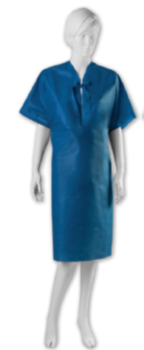 Zgodnie z SWZ11Pakiet 3Czy Zamawiający dopuści koszulę pacjenta wykonaną z włókniny polipropylenowej o gramaturze 40g/m2, zakładana przez głowę, w kolorze granatowym, długość koszuli 120 cm , szerokość 70 cm  (obwód 140 cm)?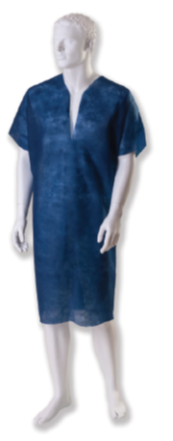 Zgodnie z SWZ12Pakiet 3Czy Zamawiający odstąpi od wymogu, aby rękaw był typu kimono?Nie13Pakiet 4Czy Zamawiający dopuści podkład medyczny dwuwarstwowy o gramaturze jednej warstwy 17g?Zgodnie z SWZ14Pakiet 4Czy Zamawiający dopuści podkład medyczny z perforacją co 37,5cm?Zgodnie z SWZ15Pakiet 1 poz. 1 (4)
Czy Zamawiający dopuści komplet pościeli z prześcieradłem 160 cm x 210 cm? Pozostałe parametry zgodnie z SWZ.Zgodnie z SWZ16Pakiet 1 poz. 2(5)
Czy Zamawiający dopuści fartuch medyczny o gramaturze 30g/m2?Zgodnie z SWZ17Pakiet 1 poz. 2 (5)
Czy Zamawiający dopuści fartuch medyczny w rozmiarze uniwersalnym (L/XL)?Zgodnie z SWZ18Pakiet 1 poz. 2(5)
Czy Zamawiający dopuści fartuch medyczny w rozmiarze L oraz XL?Zgodnie z SWZ19Pakiet 1 poz. 3 (6)
Czy Zamawiający dopuści prześcieradło w rozmiarze 250cm x 80cm? Pozostałe wymagania zgodnie z SIWZ.Zgodnie z SWZ20Pakiet 1 poz. 5 (8)
Czy Zamawiający dopuści czepek o gramaturze 15g/m2?nie21Pakiet 1 poz. 5(8)
Czy Zamawiający dopuści czepki w opakowaniu foliowym?nie22Pakiet 1 poz. 5(8)
Czy Zamawiający dopuści wycenę czepków za opakowanie a’100 sztuk z przeliczeniem ilości?tak23Pakiet 1 poz. 6 (9)
Czy Zamawiający dopuści czepek o gramaturze 25g/m2?tak24Pakiet 1 poz. 6 (9)
Czy Zamawiający dopuści czepki w opakowaniu foliowym?Zgodnie z SWZ25Pakiet 1 poz. 6(9)
Czy Zamawiający dopuści wycenę czepków za opakowanie a’100 sztuk z przeliczeniem ilości?Zgodnie z SWZ26Pakiet 1 poz. 7 (10)
Prosimy o doprecyzowanie jakiej minimalnej gramatury oczekuje Zamawiający?25g/m227Pakiet 1 poz. 8 (11)
Czy Zamawiający dopuści wycenę masek za opakowanie a’50 sztuk z przeliczeniem wymaganych ilości?tak28Pakiet 2
Czy Zamawiający dopuści wycenę ochraniaczy pakowanych a’100 sztuk z przeliczeniem wymaganej ilości na opakowania?tak29Pakiet 3Czy Zamawiający dopuści zakładana przez głowę, z długim rozcięciem z przodu umożliwiającym m.in.
wykonywanie badań. Rozcięcie wiązane na dwie pary troków. Rozmiar uniwersalny odpowiadający rozmiarowi XL: długość 110cm, obwód w ramionach 160cm, obwód pod pachą 145cm
Wykonana z miękkiej, miłej w dotyku chłonnej włókniny typutak Spunlace (wiskozowo poliestrowej), kolor biały, 55g.Zgodnie z SWZ30Pakiet 4
Czy Zamawiający dopuści podkłady o gramaturze 2x 17g/m2, perforacja co 38 cm? Pozostałe parametry zgodne z SWZZgodnie z SWZ31P4, jednorazowe podkłady medyczneCzy zamawiający dopuści rolki 60 cm x 79,8 mt, perforacja co 38 cm?Zgodnie z SWZ32Czy zamawiający dopuści rolki 60 cm x 65,36 mt, perforacja co 38 cm?Zgodnie z SWZ33Czy zamawiający dopuści podkład o wymiarach 50 cm x 45,9 mt, perforacja co 34 cm?tak34Czy jeżeli zamawiający dopuści inną długość, to czy z przeliczeniem za rolkę z zaokrągleniem w górę do pełnych opakowań?Zgodnie z SWZ35czy zamawiający dopuści podkład o gramaturze dwóch warstw ok. 36 g/m2?Zgodnie z SWZ36Czy dopuszcza się aby podkład medyczny posiadał gramaturę nie mniejszą niż 17 gr/m2?Zgodnie z SWZ37P2, ochraniacze na buty folioweProsimy Zamawiającego  o dopuszczenie wyceny za najmniejsze opakowanie  handlowe 100 szt. z przeliczeniem ilości z zaokrą-gleniem w górę do pełnych opakowań.Zgodnie z SWZ38P1-odzież ochronnapoz. 5czy zamawiający dopuści fartuch  jednorazowy, medyczny , niesterylny, rękawy długie, zakończone mankietem z elastycznym ściągaczem,  gramatura 35/g/m wiązany z tyłu na troki, z włókniny polipropylenowej, w rozmiarze uniwersalnym- nie mniejszym niż standardowy rozmiar L?tak39Prosimy Zamawiającego  o dopuszczenie wyceny za najmniejsze opakowanie  handlowe 10 szt. z przeliczeniem ilości z zaokrą-gleniem w górę do pełnych opakowań.tak40poz.7czy zamawiający dopuści wymiar 210 cm x 130 cm?tak41poz. 8-9Prosimy o dopuszczenie czepka pakowanego w opakowanie foliowe, taki sposób pakowania zmniejsza powierzchnię magazynowania lub/i przechowywania, opakowanie w foli gwarantuje również higieniczne przechowywanie i wyjmowanie  - sposób pakowania nie wpływa na jakość produktu i jego wartości użytkowe.Zgodnie z SWZ42poz. 8czy zamawiający dopuści gramature min. 16 g/m2?Zgodnie z SWZ43poz. 9czy zamawiający dopuści gramature min. 25 g/m2?Zgodnie z SWZ44p1, poz. 4-5,7-11Czy zamawiający wydzieli poz.4-5,7-11 do osobnego pakietu, takie rozwiązanie pozwoli na złożenie konkurencyjnej oferty. Racjonal-ne wydatkowanie publicznych pieniędzy jest dla Zamawiającego priorytetem, a podział pakietu to umożliwia.  Złożenie ofert przez różne firmy pozwoli Zamawiającemu na dokonanie wyboru oferty zgodnej z zapisami SIWZ oraz zasadami uczciwej konku-rencji w myśl ustawy PZP, gdyż większa liczba oferentów stwarza większe możliwości wyboru.W przypadku pakietu nr 1 dopuszczone jest składanie ofert na poszczególne pozycje.45Pakiet 1 poz.4Czy Zamawiający dopuści komplet pościeli w kolorze białym?Zgodnie z SWZ46Pakiet 1 poz.4Czy Zamawiający dopuści komplet pościeli o wymiarach: poszewka 80 x 75 cm, poszwa 200 x 150 cm, prześcieradło 210 x 150 cm?Zgodnie z SWZ47Pakiet 1 poz.5Czy Zamawiający dopuści fartuch o gramaturze 30g/m2?Zgodnie z SWZ48Pakiet 1 poz.5Czy Zamawiający dopuści fartuch z włókniny SMMS?Zgodnie z SWZ49Pakiet 1 poz.8Czy Zamawiający dopuści czepek o gramaturze 17g/m2?Zgodnie z SWZ50Pakiet 1 poz.8Czy Zamawiający dopuści czepek pakowany w folię?Zgodnie z SWZ51Pakiet 1 poz.9Czy Zamawiający dopuści czepek pakowany w folię?Zgodnie z SWZ52Pakiet 1 poz.9Czy Zamawiający dopuści czepek o gramaturze 25g/m2?Zgodnie z SWZ53Pakiet 1 poz. 1
Prosimy Zamawiającego o dopuszczenie pościeli medycznej jednorazowego użytku wykonanej z włókniny
polipropylenowej 25 g/m2, kolor zielony, prześcieradło medyczne rozmiar 210x 150 cm, poszewka
medyczna na kołdrę 200x140 cm oraz poszewka na poduszkę 80x80 cm.Zgodnie z SWZ54Pakiet 1 poz. 3
Prosimy Zamawiającego o wydzielenie pozycji nr 3 tj. " prześcieradło (250 cm x70 cm) na fotel dializacyjny z
zakładkami na górze i dole fotela ok. 20 cm” w celu zaoferowania konkurencyjnej cenowo oferty.W przypadku pakietu nr 1 dopuszczone jest składanie ofert na poszczególne pozycje.55Pakiet 1 poz. 5
Prosimy Zamawiającego o dopuszczenie okrągłego czepka w kształcie beretu ściągniętego nieuciskającą
gumką w rozmiarze ±53 cm z włókniny polipropylenowej Spunbond o gramaturze max. 12 g/m2. Kolor
zielony lub biały do wyboru. Pakowany po 100 szt. Zgodny z EN 13485 i EN 14001, potwierdzone certyfikatem.Zgodnie z SWZ56Pakiet 1 poz. 6
Prosimy Zamawiającego o dopuszczenie czepka o kroju furażerki, uniwersalny, oddychający z możliwością
wywijania, wiązany na troki, część boczna wykonana ze wzmocnionej siecią podłużnych i poprzecznych
włókien włókniny absorpcyjnej pochłaniającej pot o gramaturze 47 g/m2, szerokość chłonnej części bocznej
min. 12 cm na całym obwodzie, co umożliwia całkowite przykrycie czoła, skroni i potylicy oraz część górna,
przewiewna z polipropylenu SMS o gramaturze max. 10 g/m2. Zgodny z EN 13485 i EN 14001, potwierdzone
certyfikatem.Zgodnie z SWZ57Pakiet 1 poz. 6
Prosimy Zamawiającego o dopuszczenie czepka wiązanego z tyłu, wykonany z włókniny perforowanej
zawierającej w ponad 70% z wiskozę. Opakowanie 100 szt. Kolor niebieski. Zgodny z EN 13485 i EN 14001,
potwierdzone certyfikatem.
Gramatura czepka 25g/m2Zgodnie z SWZ58Pakiet 1 poz. 7
Prosimy Zamawiającego o dopuszczenie maski medycznej typu IIR wg PN-EN 14683:2019. Pozostałe wymogi zgodnie z SWZ.Zgodnie z SWZ59Pakiet 3
Prosimy Zamawiającego o dopuszczenie jednorazowej koszuli dla pacjenta, wykonanej z nieprześwitującego
materiału typu SMS o gramaturze 35g/m2 zawiązywana na troki w pasie i przy szyi, kolor niebieski.
Pakowana w worek foliowy po 10szt. następnie zbiorczo w karton 50 szt ( 5 opakowań). Dostępna w rozmiarze L, XL.Zgodnie z SWZ60Pakiet 4
Prosimy Zamawiającego o dopuszczenie podkładu medycznego o gramaturze 16,5 g/m2 x 2. Pozostałe zgodnie z SWZ.Zgodnie z SWZ